Mikulášske športové slávnosti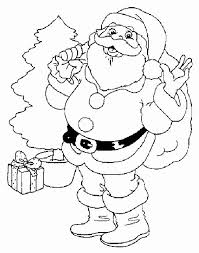 Dňa 10, 11. decembra 2015 sa uskutočnili Mikulášske športové slávnostištudenti verzus zamestnanci FCHPT.Výsledky zápasov:Basketbal – Zamestnanci – Študenti 75:75Futbal  – Zamestnanci – Študenti 8:4Volejbal – Zamestnanci – Študenti 0:2Stolnotenisový turnaj  - Polakovič – 1.miesto                                       Fika – 2.miesto                                       Janeček – 3.miestoĎakujeme všetkým zúčastnením zamestnancom, študentom a priateľom za krásny športový zážitok, víťazom gratulujeme a tešíme sa na vás v nasledujúcom roku.Oddelenie Telesnej výchovy a športu FCHPT STU